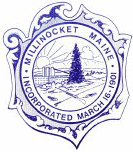                                                TOWN OF MILLINOCKETThe Millinocket Town Council is asking for volunteers to serve on the following board:RECREATION COMMISION ADVISORY COMMITTEE:  2 vacancies, one (1) to complete a full position to expire March 2022 and one (1) full alternate position 3-year term.Any resident wishing to serve on this board is urged to pick up an application at the Town Clerk’s Office or visit the town’s website Millinocket.org.  Completed applications must be returned to the Clerk’s office by drop box, mail, email or in person as soon as possible. Feel free to email the Interim Town Manager manager@millinocket.org or Town Clerk townclerk@millinocket.org or mail to: Town of Millinocket 197 Penobscot Ave. Millinocket, ME 04462.